IB Geography – Populations in TransitionWho is the most average person in the World?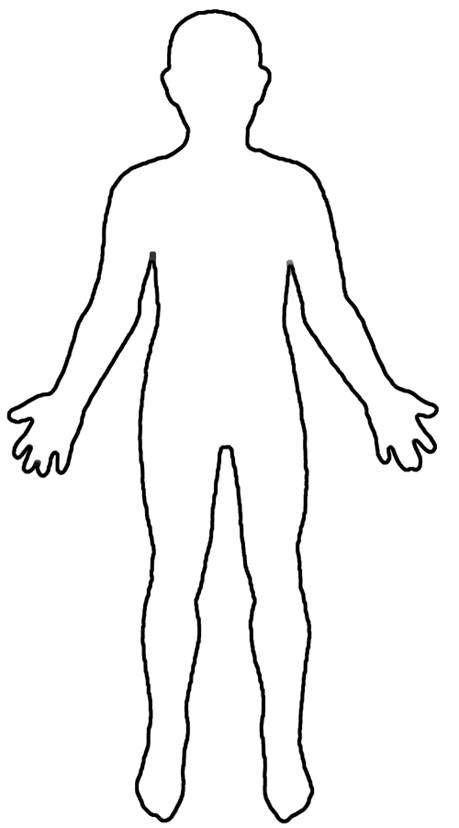 